How to modify the S110 based DFU to work with the S310Include the S310 SoftDevice header files instead of the S110 headers:

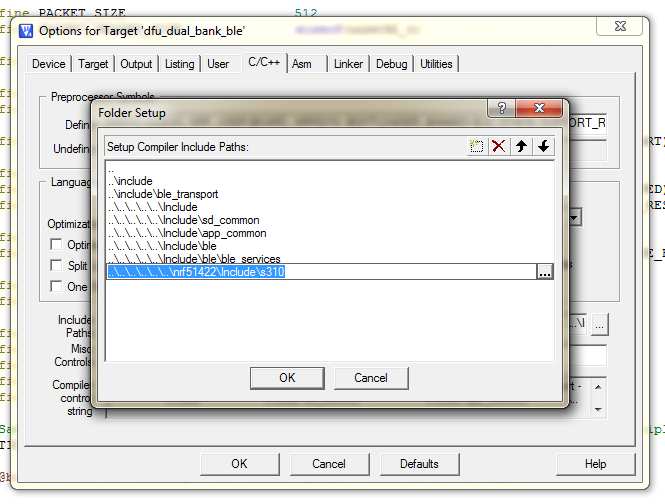 Set the CODE_REGION_1_START define in dfu_types.h to 0x20000:

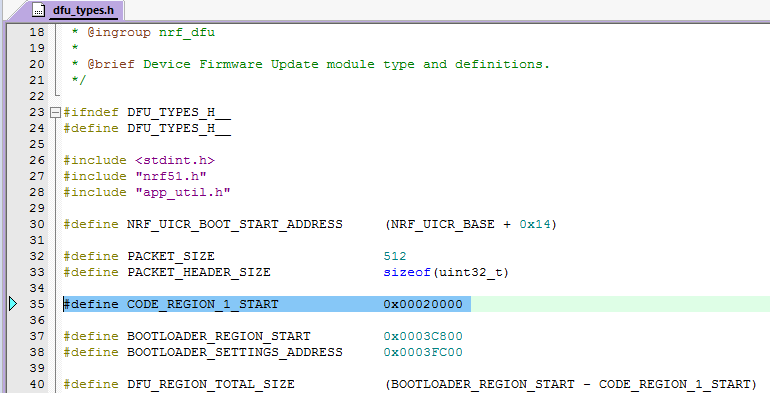 Change the RAM allocation in the Keil settings to 0x20002400/0x1C00:
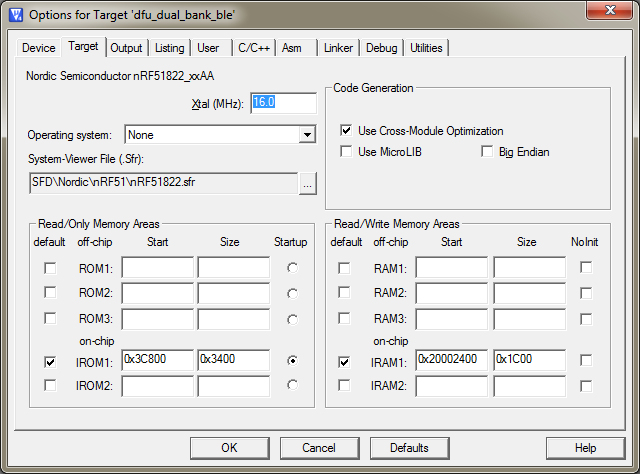 